AVIS AUX ÉTUDIANTS DE MASTER II Psychologie clinique NOUVEAU   PROGRAMME              Suite au nouveau programme de la formation  de MASTER II PSYCHOLOGIE CLINIQUE , Il est porté à la connaissance des étudiants ,  qu’ un  séminaire du  module « anglais » assuré par Mme  DERRADJI est programmé  pour le  15-04-2015  à 11h20  à  l’Amphi  N° 34.REMARQUE : votre présence  est obligatoireBejaia, le 07/04/2015.L’AdministrationAVIS AUX ÉTUDIANTS DE MASTER II Psychologie clinique NOUVEAU   PROGRAMME              Suite au nouveau programme de la formation  de MASTER II PSYCHOLOGIE CLINIQUE , Il est porté à la connaissance des étudiants ,  qu’ un  séminaire du  module « INFORMATIQUE » assuré par Mlle   ASLI  est programmé  pour le  13-04-2015  à 13h00  à  l’Amphi  N° 34.REMARQUE : votre présence  est obligatoire	                          Bejaia, le 07/04/2015.  L’Administrationالجمهورية الجزائرية الديمقراطية الشعبيةRépublique Algérienne Démocratique et Populaire الجمهورية الجزائرية الديمقراطية الشعبيةRépublique Algérienne Démocratique et Populaire الجمهورية الجزائرية الديمقراطية الشعبيةRépublique Algérienne Démocratique et Populaire Ministère de l’Enseignement Supérieur       et de Recherche Scientifique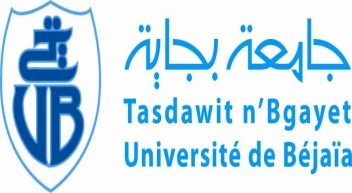         Université de  BéjaïaFaculté des Sciences  Humaines et Sociales                                                            Département des sciences sociales.وزارة التعليم العالي و البحث العلميجامعة بجاية    كــــلية العلوم الإنسانية و الاجتماعيةالجمهورية الجزائرية الديمقراطية الشعبيةRépublique Algérienne Démocratique et Populaire الجمهورية الجزائرية الديمقراطية الشعبيةRépublique Algérienne Démocratique et Populaire الجمهورية الجزائرية الديمقراطية الشعبيةRépublique Algérienne Démocratique et Populaire Ministère de l’Enseignement Supérieur       et de Recherche Scientifique        Université de  BéjaïaFaculté des Sciences  Humaines et Sociales                                                            Département des sciences sociales.وزارة التعليم العالي و البحث العلميجامعة بجاية    كــــلية العلوم الإنسانية و الاجتماعية